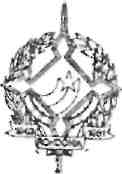 GOVERNO DO ESTADO DE RONDÔNIAGOVERNADORIADECRETO N.1027 DE 11 DE ABRIL DE 1983.ABRE CRÉDITO SUPLEMENTAR NO ORÇAMENTO VIGENTE.0 GOVERNADOR DO ESTADO DE RONDÔNIA, no uso de suas atribuições legais, e com fundamento no artigo 72 do Decreto Lei n. 31 de 30.11.82,DECRETA:Art. 12 - Fica aberto à Secretaria de Esta do da Indústria, Comércio, Ciência e Tecnologia, um Crédito Suplementar no valor de CR$ 11.000.000,00 (Onze Milhões), observando-se nas classificações institucionais, econômicas e Funcional Programática, conforme discriminação:DESPESA:22.00	- Secretaria de Estado de Iindústria, Comércio,Ciência e Tecnologia22.01	- Secretaria de Estado de Indústria    Comércio, Ciência e Tecnologia
4130.00 – Investimentos em Regime de Execução Especial	11.000.000,00< TOTAL	11.000.000,00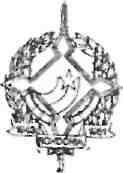 GOVERNO DO ESTADO DE RONDÔNIAGOVERNADORIAprojeto/atividade22.01.11.G7.020.2.033 Supervisão e Coordenação da Política Esta dual de Indústria, Comércio, Ciência e TecnologiaTOTALCAPITAL11.000.000,0011.000.000,00TOTAL11.000.000,0011.000.000,00Art. 2° - 0 valores do Crédito de que trata o artigo anterior será coberto com recursos financeiros provenientes do Termo de Ajuste firmado entre SEPLAN/PR/SARÊM/CNPq do Estado de Rondônia, com base no inciso III, do § 1Q do artigo 43 da Lei Federal 4.320 de 17.03.64.2000.00.00 2400.00.00 2421.08.00RECEITA:RECEITAS   DE   CAPITALTRANSFERÊNCIAS   DE   CAPITALTRANSFERÊNCIAS   EM   FUNÇÃO        DE	C0N\/Ê_NI0S	11.000.000,00TOTAL11.000.000,00Art. 39 - Fica alterada a Programação 0rçamentária da despesa do Estado estabelecida pelo Decreto n. 781 de 31.12.82.II - TRIMESTRE TOTALCR$ 11.000.000,00 CRS 11.000.000,00GOVERNO DO ESTADO DE RONDÔNIA GOVERNADORIAArt. 49 - Este Decreto entrará em vigor na publicação.JORGE TEIXEIRA DE OLIVEIRAGOVERNADOR